Velkommen til Kong Haralds Ungdomsstafett 6. mars 2022VIKTIG; Tilbakemeldinger til arrangør om laguttak, profiler, bankett og transport må være klart og sendes inn innen onsdag 02.03.22 kl 10:00. Tilbakemeldinger sendes inn via denne questenLAGUTTAKEndelig laguttak med utøverprofiler meldes inn. Der blir det spurt om følgende:NavnFødselsdato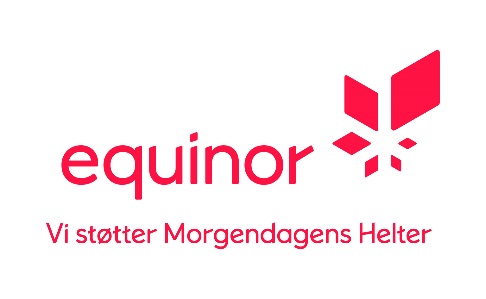 KlubbResultater KM og HL 2022Andre idretter/hobbyKjente personer i familieAndre interessante detaljerTRENINGSTIDERTrening i Kollen lørdag 5. mars kl. 16:00 – 17:00TRANSPORT – tider - se program neste sideDere bestiller transport til utøvere og voksne i samme quest som dere melder inn laguttaket. For utøvere og de akkrediterte voksne er dette gratis, men vi tilbyr også transport til foreldre/søsken som skal være med til Oslo for kr 100 t/r Scandic Sjølyst/Holmenkollen. Dette faktureres kretsen etter arrangementet. Hotellet har forbindelse med tog og bane. NB: Det vil ikke bli mulighet for privatbiler til Holmenkollen. Det er avgiftsbelagte parkeringsplasser ved hotelletOVERNATTING/HOTELL/MATKretsene har selv ansvar for alt med hotellet, matpakker, kveldsmat og tidlig innsjekk/sen utsjekk å gjøre. Det er IKKE tilgang til dusjer i Holmenkollen. Det er egen kontakt for hotellbestilling. Husk å bestille matpakker til både lørdag og søndag!UNGDOMSABANKETTDet arrangeres bankett for utøvere og ledere på Scandic Sjølyst lørdag kveld. Meld inn hvor mange voksne dere ønsker å ha med. Ekstra person koster kr 250,- Dette faktureres kretsen etter arrangementetSMØREBODER/FASILITIETERDet arbeids fortsatt med fasiliteter for smøring i Kollen, mest sannsynlig blir det telt. Dere må ha med alt av eget smøreutstyr inkl. smørebukker. Bodene vi pleier å bruke er ikke tilgjengelig.  Det vil være tilgjengelige smørefasiliteter i parkeringshus ved hotellet. Husk at Stafetten er «Fluorfri» PROGRAM 5-6 mars 2022Lørdag 5. mars:09:00		Kombinert hopp menn10:00: 		Langrenn 30 km kvinner11:30		RAW AIR kvalifisering kvinner13:00 		RAW AIR kvinner14:30: 		Kombinert langrenn14:30		Ca. tid Bussavgang fra hotellet til Holmenkollen15:30		RAW AIR kvalifisering menn16:00		Trening i løypene 17:00		RAW AIR Menn17:15	 	Retur buss fra Holmenkollen19:00 		UngdomsbankettSøndag 6. mars:06:00		Frokost07.00: 		Ca. tid Bussavgang fra hotellet til HolmenkollenSkitesting i egen løype09.30: 		Kong Haralds Ungdomsstafett 2022 		Premie seremoni – de 6 beste lagene09:30		Kombinert hopp menn12:00 		Langrenn 50 km menn12:15		Bussavgang fra Holmenkollen til hotellet14:00 		RAW AIR kvalifisering menn15:00		Kombinert 10 km menn15:45		RAW AIR Finale menn18:00 		RAW AIR kvalifisering kvinner19:15		RAW AIR Finale kvinnerSPØRSMÅL KAN STILLES TIL: post@ungdomsstafetten.com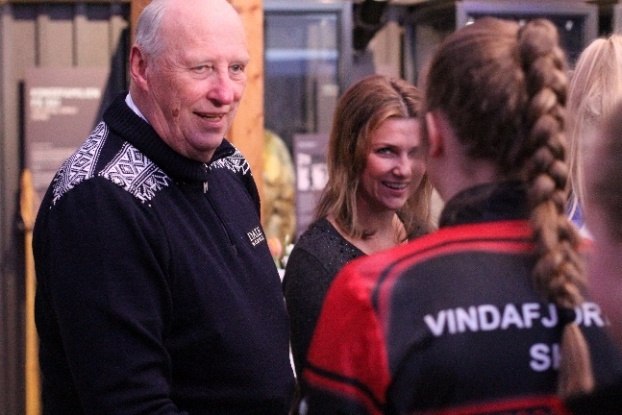 